Приложение № 12к Учетной политикеПорядок оформления документов о вручении ценных подарков(сувенирной продукции) и их учета1. Настоящий Порядок устанавливает правила оформления документов о вручении ценных подарков (сувенирной продукции), иных материальных ценностей, приобретаемых для дарения.2. Ценные подарки (сувенирная продукция), иные материальные ценности вручаются при проведении торжественных и протокольных мероприятий и в иных случаях.3. Основанием для вручения ценного подарка (сувенирной продукции), иных материальных ценностей является распорядительный документ руководителя (приказ, распоряжение и др.).4. Факт передачи (вручения) ценных подарков (сувенирной продукции) подтверждается актом, составленным по форме, приведенной в Приложении к настоящему Порядку.5. Составление акта о вручении обеспечивает лицо, ответственное за вручение подарков (сувенирной продукции), или лицо, ответственное за организацию протокольного (торжественного) мероприятия.6. Акт о вручении подписывают члены постоянно действующей комиссии по поступлению и выбытию активов.7. Если при вручении подарков отсутствует возможность подписания акта лицами, не являющимися работниками учреждения, допускается оформить акт о вручении без их подписей.8. Акт о вручении представляется в подразделение, ответственное за ведение учета, не позднее первого рабочего дня, следующего за днем вручения ценных подарков (сувенирной продукции).9. Если ценные подарки (сувенирная продукция), иные материальные ценности, предназначенные для награждения (вручения), не поступают на хранение, а сразу вручаются, то применяется следующий порядок учета:- при предоставлении ответственными лицами документов, подтверждающих приобретение и вручение, в учете одновременно отражается поступление и выбытие материальных ценностей на балансовых счетах;- на забалансовом счете 07 "Награды, призы, кубки и ценные подарки" информация не отражается.10. Если ценные подарки (сувенирная продукция), иные материальные ценности для проведения торжественных и протокольных мероприятий выдаются из мест хранения, то применяется следующий порядок учета:- поступление материальных ценностей в места хранения отражается в учете на балансовых счетах в общем порядке;- при выдаче материальных ценностей ответственному лицу для вручения информация об их выдаче ответственному лицу отражается на забалансовом счете 07 "Награды, призы, кубки и ценные подарки";- по факту документального подтверждения вручения подарков (сувенирной продукции) их стоимость списывается на расходы текущего финансового периода с одновременным списанием и с забалансового счета 07 "Награды, призы, кубки и ценные подарки".Приложениек Порядку оформления документово вручении ценных подарков(сувенирной продукции) и их учетаУТВЕРЖДАЮ___________________________________________(должность, фамилия, инициалы руководителя)АКТо вручении ценных подарков, сувениров, призовКомиссия в составе:Председатель:   ___________________________________________________________                                (должность, фамилия, инициалы)Члены комиссии: ___________________________________________________________                                (должность, фамилия, инициалы)               ____________________________________________________________                                (должность, фамилия, инициалы)               ___________________________________________________________,                                (должность, фамилия, инициалы)назначенная _______________________________________________________________                 (наименование распорядительного акта руководителя)от "___" _____________ 20__ г. N ___________________________,составила настоящий акт о том, что на основании ______________________________________________________________________________________________________          (наименование, номер и дата распорядительного акта       о вручении ценного подарка (сувенирной продукции))вручен(ы) ценный(е) подарок(и) (сувенирная продукция):Всего по настоящему акту вручено подарков (сувенирной продукции)на общую сумму ____________________________________________________________                                     (сумма прописью)Подписи:Ответственный за вручение подарков / за проведение мероприятия:             _______________ ________________________ _____________________               (должность)          (подпись)             (расшифровка)Председатель комиссии:             _______________ ________________________ _____________________               (должность)          (подпись)             (расшифровка)Члены комиссии: _____________ ________________________ ____________________                 (должность)          (подпись)            (расшифровка)                _____________ ________________________ ____________________                 (должность)          (подпись)            (расшифровка)                _____________ ________________________ ____________________                 (должность)          (подпись)            (расшифровка)"__" _____________ 20__ г."___" ___________ 20__ г.N _____Ф.И.О. награждаемогоДолжность 1Наименование ценного подаркаКоличествоЦена, руб.Сумма, руб.Подпись награжденного 2Итогоxxxx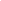 1 Для лиц, не являющихся работниками учреждения, указывается также место работы. Графа заполняется на основании распорядительных актов на проведение торжественных (протокольных) мероприятий.2 Для лиц, не являющихся работниками учреждения, может не заполняться (Письмо Минфина России от 26.04.2019 N 02-07-07/31230).